Moving with the Movies IIIIAHPERD 2014Kelly ZerbyPhysical Education Teacher, K-5Founders Elementary SchoolDeKalb School District #428 Physical Education CoordinatorBlue Ribbon SchoolNorthern District of IAHPERD-President Electkzerby@d428.orgwww.founderspe.weebly.comThanks for coming to my session.  My presentation has a few fun ideas to incorporate music from your student’s favorite movies.  I have developed several games and a dances for Frozen and the Lego Movie.  Your students are sure to have fun.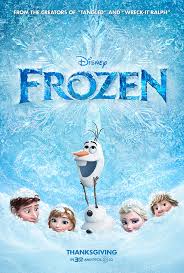 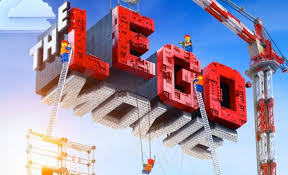 FROZEN	freezersthrowing ballsFROZENFROZENLove is an Open Door Warm-Up Song Grades K-5Introduction-Shoulders up and down1-8 Push arms up to roof9-16 Push arms down to floor1-8 Push arms out to right and left9-16 Wave arms overhead1-8 Stretch overhead to the right9-16 Stretch overhead to the leftChorus-Gallop around for 48 counts, then come back to circle1-8 Push arms up to roof9-16 Push arms down to floor1-8 Push arms out to right and left9-16 Wave arms overhead1-8 Stretch down to the right9-16 Stretch down to the leftChorus-Gallop around for 48 counts, then come back to circleFROZENIn SummerRibbon or scarf DanceGrades K-3Introduction…shake however you’d like1-8 	To the right, out in, 8 times, from low to high9-16	Two big circles in front, cross ankles and turn, put ribbon in the left hand1-8 	To the left, out in, 8 times, from low to high9-16	Two big circles in front, cross ankles and turn, put ribbon in right hand and grab the bottom of the ribbon with your left1-16 	While holding the bottom, wave the ribbon around1-8	To the right, out in, 8 times, from low to high9-16 	To the left, out in, 8 times, from low to high1-8	Jump to the right four times, while making four circles9-16	Shake ribbon on the floor and turn around1-8 	Jump to the left four times, while making four circles9-16	Shake ribbon on the floor and turn around1-16 	While holding the bottom, wave the ribbon aroundPut ribbon down on the floor.  Point to the sky, then all of your friends.  Pick up the ribbon and shake it.Big ending…(in summmmmmmmmmmeeeeeeerrrrrrrrr)Start low, shake it slowly to the top right, then down and up for the ending pose.  	THE LEGO MOVIEEverything is AwesomeLego Dance (grades 3 and up)Put students in groups of 4 in a square shape, use poly spots if necessary.  # them 1, 2, 3, 4For Chorus (everything is awesome)1-8	Jump and pump arms 8 times9-12 	march forward and high ten the person across from you (1s and 3s, 2s and 4s) One duo will have to go high while the other goes low13-16	march back to your spot and high five the people next to you, both hands, a high 20Repeat for counts 17-32Kick sequence with partner (32 counts)  (1s with 2s, 3s with 4s)Face partner…one kicks in the others legs, while one does a straddle jump, then switch (or two jumping jacks)Then kick right and left (each combo is 8 counts) (CHANT- In, Open, Side by Side)Do the sequence 4 timesHigh Ten sequence with partner (1s with 2s, 3s with 4s, same as kick)Still facing that partner.  1-8 Hit your legs twice, their hands twice, your legs twice, their hands twice9-14 Hit your legs one, their hands once, 3 times 15-16 Be ready for chorus againChorusFreestyle On your own spot, for 48 counts, do whatever you’d like.Kick SequenceHigh Ten SequenceChorus but in slow motion, half counts1-4	Jump and pump arms 4 times5-6 	march forward and high ten the person across from you (1s and 3s, 2s and 4s) One duo will have to go high while the other goes low7-8	march back to your spot and high five the people next to you, both hands, a high 20Repeat for counts 1-8For the next 64 counts…(the weird part, easy to do, hard to explain)Students all have a number, Count slow 4s…everyone has a time 1 then 2 then 3 then 4So for counts 1-8 (student 1 goes down on 1, student 2 on 2, student 3 on 3, student 4 on 4)And for counts 9-16 (S1 goes up on 1, S2 goes up on 2, S3 goes up on 3, S4 goes up on 4)Repeat until count 64…students can pose when they go down or up, everyone should end up.1-16-everyone sags low and dangles their body17-32-crazy toes….point toes inward, then rotate for heels to touch, then back to toes and rotate heels to touch the other direction.Chorus until the end, end in the high 20 pose!Game TitleIn the FreezerGradesK-5Equipment6 freezers (rubbermaids, buckets, clean garbage cans…)Throwing balls (yarn, fleece, nerf)DescriptionSplit the classes into two teams and create a middle boundary line.  Place the 3 freezers on one side of the gym and 3 on the other.  Scatter the balls throughout the throwing area.  On your signal, students will throw the snowballs into the freezers on the opposite side of the gym, without crossing the middle line.  You can choose one student to guard each freezer, or you can say NO guards and see how that goes.  After a few minutes, stop the game.  I emphasize no throwing after the game has stopped, or its cheating.  Count how many snowballs are in the freezers and declare which side wins (or you can just dump them out and start again).ModificationsChange the way you throw: underhand, overhand, backward over your head, under the legs, eyes closed.MusicAnything from the frozen soundtrackGame TitleFrozen TagGradesK-3Equipment2 Green tag balls, 2 purple tag balls, 1 blue ballDescriptionChoose 5 taggers (or 1 of each color)The green taggers are Sven.  They turn you into a reindeer.  Crawl around on all fours.The purple taggers are Olaf.  You freeze and turn into a snowman.  The blue tagger is Elsa.  If she points the blue noodle at you, you freeze in that position.Anyone can save you by saying “Let it Go”.  Play for a few minutes and choose new taggers.ModificationsChange locomotors.MusicAny song from the Frozen SoundtrackGame TitleThe Lego GameGradesK-5EquipmentNone, microphone preferredDescriptionThis is a modified version of Ship to Shore, but with Lego characters.  It is almost like Simon Says, in the fact that you can trick the kids into moving.  After you say President Business, they have to freeze and salute, and stay in that position until they hear “at ease”.  If you don’t say “at ease”, and say “superman” and they do it, they would be out.ModificationsYou don’t have to play elimination.  I often tell my students we will play no elimination this time, and next time we will, and we never do.  Or you could have them sit out and be judges, or come back in after 3 more calls.MusicnoneCharacterActionLegoMove to the Left (jog, slide...)MovieMove to the Right (jog, slide…)President BusinessSalute and have to stay in this position until you hear “at ease”SupermanDo the superman position on the floorWildstyleDance around like you are wildEmmittFreeze, thumbs up, and say “Everything is awesome”MetalbeardAct like a pirate ….argghhhUnikittyGo on all fours and act like a catVitruviusFreeze and close your eyesGood CopFind a partner and freeze in a high five position and smileBad CopFind a partner and handcuff themAstronautYell “Spaceship” and fly aroundBatmanSit down, drive your batmobile